  ESOGÜ İlköğretim Bölümü Okul Öncesi Öğretmenliği Programı  Ders Bilgi Formu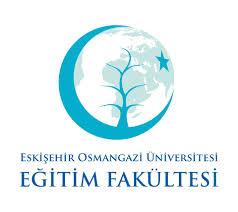 ESOGÜ Eğitim Fakültesi Temel Eğitim Bölümü Okul Öncesi Eğitimi Anabilim Dalı Programı Ders Bilgi FormuDersin Öğretim Üyesi:   İmza: 	 								Tarih: DÖNEM Bahar DERSİN KODU 171914009DERSİN ADI Erken Çocuklukta Müzik EğitimiYARIYILHAFTALIK DERS SAATİHAFTALIK DERS SAATİHAFTALIK DERS SAATİHAFTALIK DERS SAATİHAFTALIK DERS SAATİHAFTALIK DERS SAATİDERSİNDERSİNDERSİNDERSİNDERSİNYARIYILTeorikTeorikUygulamaLaboratuarLaboratuarLaboratuarKredisiAKTSTÜRÜTÜRÜDİLİIV. Yarıyıl33000034ZORUNLU (X )  SEÇMELİ (   )ZORUNLU (X )  SEÇMELİ (   )TürkçeDERSİN KATEGORİSİDERSİN KATEGORİSİDERSİN KATEGORİSİDERSİN KATEGORİSİDERSİN KATEGORİSİDERSİN KATEGORİSİDERSİN KATEGORİSİDERSİN KATEGORİSİDERSİN KATEGORİSİDERSİN KATEGORİSİDERSİN KATEGORİSİDERSİN KATEGORİSİMeslek BilgisiMeslek BilgisiAlan BilgisiAlan BilgisiAlan BilgisiAlan BilgisiGenel KültürGenel KültürGenel KültürGenel KültürSeçmeliSeçmeli%100%100%100%100Genel Kültür (  )      Alan ( )Genel Kültür (  )      Alan ( )DEĞERLENDİRME ÖLÇÜTLERİDEĞERLENDİRME ÖLÇÜTLERİDEĞERLENDİRME ÖLÇÜTLERİDEĞERLENDİRME ÖLÇÜTLERİDEĞERLENDİRME ÖLÇÜTLERİDEĞERLENDİRME ÖLÇÜTLERİDEĞERLENDİRME ÖLÇÜTLERİDEĞERLENDİRME ÖLÇÜTLERİDEĞERLENDİRME ÖLÇÜTLERİDEĞERLENDİRME ÖLÇÜTLERİDEĞERLENDİRME ÖLÇÜTLERİDEĞERLENDİRME ÖLÇÜTLERİYARIYIL İÇİYARIYIL İÇİYARIYIL İÇİYARIYIL İÇİYARIYIL İÇİFaaliyet türüFaaliyet türüFaaliyet türüFaaliyet türüSayıSayı%YARIYIL İÇİYARIYIL İÇİYARIYIL İÇİYARIYIL İÇİYARIYIL İÇİI. Ara SınavI. Ara SınavI. Ara SınavI. Ara Sınav 1 1 40YARIYIL İÇİYARIYIL İÇİYARIYIL İÇİYARIYIL İÇİYARIYIL İÇİII. Ara SınavII. Ara SınavII. Ara SınavII. Ara SınavYARIYIL İÇİYARIYIL İÇİYARIYIL İÇİYARIYIL İÇİYARIYIL İÇİKısa SınavKısa SınavKısa SınavKısa SınavYARIYIL İÇİYARIYIL İÇİYARIYIL İÇİYARIYIL İÇİYARIYIL İÇİÖdevÖdevÖdevÖdevYARIYIL İÇİYARIYIL İÇİYARIYIL İÇİYARIYIL İÇİYARIYIL İÇİProjeProjeProjeProjeYARIYIL İÇİYARIYIL İÇİYARIYIL İÇİYARIYIL İÇİYARIYIL İÇİRaporRaporRaporRaporYARIYIL İÇİYARIYIL İÇİYARIYIL İÇİYARIYIL İÇİYARIYIL İÇİDiğer (………)Diğer (………)Diğer (………)Diğer (………)YARIYIL SONU SINAVIYARIYIL SONU SINAVIYARIYIL SONU SINAVIYARIYIL SONU SINAVIYARIYIL SONU SINAVIÖdev- ProjeÖdev- ProjeÖdev- ProjeÖdev- Proje 1 160 VARSA ÖNERİLEN ÖNKOŞUL(LAR)VARSA ÖNERİLEN ÖNKOŞUL(LAR)VARSA ÖNERİLEN ÖNKOŞUL(LAR)VARSA ÖNERİLEN ÖNKOŞUL(LAR)VARSA ÖNERİLEN ÖNKOŞUL(LAR) Önkoşul bulunmamaktadır. Önkoşul bulunmamaktadır. Önkoşul bulunmamaktadır. Önkoşul bulunmamaktadır. Önkoşul bulunmamaktadır. Önkoşul bulunmamaktadır. Önkoşul bulunmamaktadır.DERSİN KISA İÇERİĞİDERSİN KISA İÇERİĞİDERSİN KISA İÇERİĞİDERSİN KISA İÇERİĞİDERSİN KISA İÇERİĞİDers kapsamında, okul öncesi eğitimde müziğin yeri ve önemi, müziğe ilişkin temel kavramlar (müzik eğitimi), tonal duygunun gelişimi, ritimsel algının gelişimi, ses, tempo, ritim, tını), müzik eğitiminin amaçları, ilkeleri, çocuklarda müzik ile ilgili becerilerin gelişimi, müziğin gelişim alanları ile ilişkisi, eğitim ortamı düzenleme, müzik etkinliklerinde çalgıların yeri, okul öncesi müzik etkinliklerinde yapılan çalışmalar; ses dinleme ve ayırt etme çalışmaları, ritim çalışmaları, nefes açma ve şarkı söyleme, yaratıcı hareket ve dans, müzikli öykü, okul öncesi eğitim programına uygun müzik etkinlikleri planlama, uygulama ve değerlendirme konuları ele alınacaktır.Ders kapsamında, okul öncesi eğitimde müziğin yeri ve önemi, müziğe ilişkin temel kavramlar (müzik eğitimi), tonal duygunun gelişimi, ritimsel algının gelişimi, ses, tempo, ritim, tını), müzik eğitiminin amaçları, ilkeleri, çocuklarda müzik ile ilgili becerilerin gelişimi, müziğin gelişim alanları ile ilişkisi, eğitim ortamı düzenleme, müzik etkinliklerinde çalgıların yeri, okul öncesi müzik etkinliklerinde yapılan çalışmalar; ses dinleme ve ayırt etme çalışmaları, ritim çalışmaları, nefes açma ve şarkı söyleme, yaratıcı hareket ve dans, müzikli öykü, okul öncesi eğitim programına uygun müzik etkinlikleri planlama, uygulama ve değerlendirme konuları ele alınacaktır.Ders kapsamında, okul öncesi eğitimde müziğin yeri ve önemi, müziğe ilişkin temel kavramlar (müzik eğitimi), tonal duygunun gelişimi, ritimsel algının gelişimi, ses, tempo, ritim, tını), müzik eğitiminin amaçları, ilkeleri, çocuklarda müzik ile ilgili becerilerin gelişimi, müziğin gelişim alanları ile ilişkisi, eğitim ortamı düzenleme, müzik etkinliklerinde çalgıların yeri, okul öncesi müzik etkinliklerinde yapılan çalışmalar; ses dinleme ve ayırt etme çalışmaları, ritim çalışmaları, nefes açma ve şarkı söyleme, yaratıcı hareket ve dans, müzikli öykü, okul öncesi eğitim programına uygun müzik etkinlikleri planlama, uygulama ve değerlendirme konuları ele alınacaktır.Ders kapsamında, okul öncesi eğitimde müziğin yeri ve önemi, müziğe ilişkin temel kavramlar (müzik eğitimi), tonal duygunun gelişimi, ritimsel algının gelişimi, ses, tempo, ritim, tını), müzik eğitiminin amaçları, ilkeleri, çocuklarda müzik ile ilgili becerilerin gelişimi, müziğin gelişim alanları ile ilişkisi, eğitim ortamı düzenleme, müzik etkinliklerinde çalgıların yeri, okul öncesi müzik etkinliklerinde yapılan çalışmalar; ses dinleme ve ayırt etme çalışmaları, ritim çalışmaları, nefes açma ve şarkı söyleme, yaratıcı hareket ve dans, müzikli öykü, okul öncesi eğitim programına uygun müzik etkinlikleri planlama, uygulama ve değerlendirme konuları ele alınacaktır.Ders kapsamında, okul öncesi eğitimde müziğin yeri ve önemi, müziğe ilişkin temel kavramlar (müzik eğitimi), tonal duygunun gelişimi, ritimsel algının gelişimi, ses, tempo, ritim, tını), müzik eğitiminin amaçları, ilkeleri, çocuklarda müzik ile ilgili becerilerin gelişimi, müziğin gelişim alanları ile ilişkisi, eğitim ortamı düzenleme, müzik etkinliklerinde çalgıların yeri, okul öncesi müzik etkinliklerinde yapılan çalışmalar; ses dinleme ve ayırt etme çalışmaları, ritim çalışmaları, nefes açma ve şarkı söyleme, yaratıcı hareket ve dans, müzikli öykü, okul öncesi eğitim programına uygun müzik etkinlikleri planlama, uygulama ve değerlendirme konuları ele alınacaktır.Ders kapsamında, okul öncesi eğitimde müziğin yeri ve önemi, müziğe ilişkin temel kavramlar (müzik eğitimi), tonal duygunun gelişimi, ritimsel algının gelişimi, ses, tempo, ritim, tını), müzik eğitiminin amaçları, ilkeleri, çocuklarda müzik ile ilgili becerilerin gelişimi, müziğin gelişim alanları ile ilişkisi, eğitim ortamı düzenleme, müzik etkinliklerinde çalgıların yeri, okul öncesi müzik etkinliklerinde yapılan çalışmalar; ses dinleme ve ayırt etme çalışmaları, ritim çalışmaları, nefes açma ve şarkı söyleme, yaratıcı hareket ve dans, müzikli öykü, okul öncesi eğitim programına uygun müzik etkinlikleri planlama, uygulama ve değerlendirme konuları ele alınacaktır.Ders kapsamında, okul öncesi eğitimde müziğin yeri ve önemi, müziğe ilişkin temel kavramlar (müzik eğitimi), tonal duygunun gelişimi, ritimsel algının gelişimi, ses, tempo, ritim, tını), müzik eğitiminin amaçları, ilkeleri, çocuklarda müzik ile ilgili becerilerin gelişimi, müziğin gelişim alanları ile ilişkisi, eğitim ortamı düzenleme, müzik etkinliklerinde çalgıların yeri, okul öncesi müzik etkinliklerinde yapılan çalışmalar; ses dinleme ve ayırt etme çalışmaları, ritim çalışmaları, nefes açma ve şarkı söyleme, yaratıcı hareket ve dans, müzikli öykü, okul öncesi eğitim programına uygun müzik etkinlikleri planlama, uygulama ve değerlendirme konuları ele alınacaktır.DERSİN AMAÇLARI DERSİN AMAÇLARI DERSİN AMAÇLARI DERSİN AMAÇLARI DERSİN AMAÇLARI Öğretmen adaylarına, okul öncesi eğitim ortamlarında müziğin kullanılması, müzik eğitimi yöntemleri ve etkinliklerine ilişkin bilgi ve beceri kazandırmak.Öğretmen adaylarına, okul öncesi eğitim ortamlarında müziğin kullanılması, müzik eğitimi yöntemleri ve etkinliklerine ilişkin bilgi ve beceri kazandırmak.Öğretmen adaylarına, okul öncesi eğitim ortamlarında müziğin kullanılması, müzik eğitimi yöntemleri ve etkinliklerine ilişkin bilgi ve beceri kazandırmak.Öğretmen adaylarına, okul öncesi eğitim ortamlarında müziğin kullanılması, müzik eğitimi yöntemleri ve etkinliklerine ilişkin bilgi ve beceri kazandırmak.Öğretmen adaylarına, okul öncesi eğitim ortamlarında müziğin kullanılması, müzik eğitimi yöntemleri ve etkinliklerine ilişkin bilgi ve beceri kazandırmak.Öğretmen adaylarına, okul öncesi eğitim ortamlarında müziğin kullanılması, müzik eğitimi yöntemleri ve etkinliklerine ilişkin bilgi ve beceri kazandırmak.Öğretmen adaylarına, okul öncesi eğitim ortamlarında müziğin kullanılması, müzik eğitimi yöntemleri ve etkinliklerine ilişkin bilgi ve beceri kazandırmak.DERSİN MESLEK EĞİTİMİNİ SAĞLAMAYA YÖNELİK KATKISIDERSİN MESLEK EĞİTİMİNİ SAĞLAMAYA YÖNELİK KATKISIDERSİN MESLEK EĞİTİMİNİ SAĞLAMAYA YÖNELİK KATKISIDERSİN MESLEK EĞİTİMİNİ SAĞLAMAYA YÖNELİK KATKISIDERSİN MESLEK EĞİTİMİNİ SAĞLAMAYA YÖNELİK KATKISI Okul öncesi dönemde, çocukların bütün gelişim alanlarında kullanılan, eğlenceli, çocuk katılımlı bir teknik olması açısından öğretmenlere meslek hayatlarında katkı sağlayacaktır. Okul öncesi dönemde, çocukların bütün gelişim alanlarında kullanılan, eğlenceli, çocuk katılımlı bir teknik olması açısından öğretmenlere meslek hayatlarında katkı sağlayacaktır. Okul öncesi dönemde, çocukların bütün gelişim alanlarında kullanılan, eğlenceli, çocuk katılımlı bir teknik olması açısından öğretmenlere meslek hayatlarında katkı sağlayacaktır. Okul öncesi dönemde, çocukların bütün gelişim alanlarında kullanılan, eğlenceli, çocuk katılımlı bir teknik olması açısından öğretmenlere meslek hayatlarında katkı sağlayacaktır. Okul öncesi dönemde, çocukların bütün gelişim alanlarında kullanılan, eğlenceli, çocuk katılımlı bir teknik olması açısından öğretmenlere meslek hayatlarında katkı sağlayacaktır. Okul öncesi dönemde, çocukların bütün gelişim alanlarında kullanılan, eğlenceli, çocuk katılımlı bir teknik olması açısından öğretmenlere meslek hayatlarında katkı sağlayacaktır. Okul öncesi dönemde, çocukların bütün gelişim alanlarında kullanılan, eğlenceli, çocuk katılımlı bir teknik olması açısından öğretmenlere meslek hayatlarında katkı sağlayacaktır.DERSİN ÖĞRENİM ÇIKTILARIDERSİN ÖĞRENİM ÇIKTILARIDERSİN ÖĞRENİM ÇIKTILARIDERSİN ÖĞRENİM ÇIKTILARIDERSİN ÖĞRENİM ÇIKTILARIMüziğin okulöncesi eğitimde kullanılmasının önemi ve amacını kavrar.Müziğin çocuğun gelişimine etkilerini söyler.Müziğin çocuktaki dil gelişimine etkilerini söyler.Müziğin çocuğun duygusal ve sosyal gelişimine etkilerini söyler.Toplu şarkı söylemenin etkilerini söyler.Çalgı çalmanın etkilerini söyler.Müzik dinlemenin etkilerini söyler.Çocuğun gelişim düzeyine, müziksel becerilerine uygun etkinliklerde bulunur.Tekerleme, sayışma, şarkı, müzikli oyunsergiler.Çocuğun ritm duygusunu, işitme duygusunu, müziksel bilgi ve isteğini geliştirir.Ses kullanma, doğru şarkı söyleme, ses dinleme, ayırt etme, ses üretme, yaratıcı hareket,dans.Çocuklara ses kullanma, doğru şarkı söyleme,ses dinleme,ayırt etme,ses üretme,yaratıcı hareket dans yeteneğini geliştiren etkinliklerde bulunur.Ritm aleti tasarlayıp oluşturur. Çocuk şarkılarına çoksesli ritm oluşturarak çalar.Müziğin okulöncesi eğitimde kullanılmasının önemi ve amacını kavrar.Müziğin çocuğun gelişimine etkilerini söyler.Müziğin çocuktaki dil gelişimine etkilerini söyler.Müziğin çocuğun duygusal ve sosyal gelişimine etkilerini söyler.Toplu şarkı söylemenin etkilerini söyler.Çalgı çalmanın etkilerini söyler.Müzik dinlemenin etkilerini söyler.Çocuğun gelişim düzeyine, müziksel becerilerine uygun etkinliklerde bulunur.Tekerleme, sayışma, şarkı, müzikli oyunsergiler.Çocuğun ritm duygusunu, işitme duygusunu, müziksel bilgi ve isteğini geliştirir.Ses kullanma, doğru şarkı söyleme, ses dinleme, ayırt etme, ses üretme, yaratıcı hareket,dans.Çocuklara ses kullanma, doğru şarkı söyleme,ses dinleme,ayırt etme,ses üretme,yaratıcı hareket dans yeteneğini geliştiren etkinliklerde bulunur.Ritm aleti tasarlayıp oluşturur. Çocuk şarkılarına çoksesli ritm oluşturarak çalar.Müziğin okulöncesi eğitimde kullanılmasının önemi ve amacını kavrar.Müziğin çocuğun gelişimine etkilerini söyler.Müziğin çocuktaki dil gelişimine etkilerini söyler.Müziğin çocuğun duygusal ve sosyal gelişimine etkilerini söyler.Toplu şarkı söylemenin etkilerini söyler.Çalgı çalmanın etkilerini söyler.Müzik dinlemenin etkilerini söyler.Çocuğun gelişim düzeyine, müziksel becerilerine uygun etkinliklerde bulunur.Tekerleme, sayışma, şarkı, müzikli oyunsergiler.Çocuğun ritm duygusunu, işitme duygusunu, müziksel bilgi ve isteğini geliştirir.Ses kullanma, doğru şarkı söyleme, ses dinleme, ayırt etme, ses üretme, yaratıcı hareket,dans.Çocuklara ses kullanma, doğru şarkı söyleme,ses dinleme,ayırt etme,ses üretme,yaratıcı hareket dans yeteneğini geliştiren etkinliklerde bulunur.Ritm aleti tasarlayıp oluşturur. Çocuk şarkılarına çoksesli ritm oluşturarak çalar.Müziğin okulöncesi eğitimde kullanılmasının önemi ve amacını kavrar.Müziğin çocuğun gelişimine etkilerini söyler.Müziğin çocuktaki dil gelişimine etkilerini söyler.Müziğin çocuğun duygusal ve sosyal gelişimine etkilerini söyler.Toplu şarkı söylemenin etkilerini söyler.Çalgı çalmanın etkilerini söyler.Müzik dinlemenin etkilerini söyler.Çocuğun gelişim düzeyine, müziksel becerilerine uygun etkinliklerde bulunur.Tekerleme, sayışma, şarkı, müzikli oyunsergiler.Çocuğun ritm duygusunu, işitme duygusunu, müziksel bilgi ve isteğini geliştirir.Ses kullanma, doğru şarkı söyleme, ses dinleme, ayırt etme, ses üretme, yaratıcı hareket,dans.Çocuklara ses kullanma, doğru şarkı söyleme,ses dinleme,ayırt etme,ses üretme,yaratıcı hareket dans yeteneğini geliştiren etkinliklerde bulunur.Ritm aleti tasarlayıp oluşturur. Çocuk şarkılarına çoksesli ritm oluşturarak çalar.Müziğin okulöncesi eğitimde kullanılmasının önemi ve amacını kavrar.Müziğin çocuğun gelişimine etkilerini söyler.Müziğin çocuktaki dil gelişimine etkilerini söyler.Müziğin çocuğun duygusal ve sosyal gelişimine etkilerini söyler.Toplu şarkı söylemenin etkilerini söyler.Çalgı çalmanın etkilerini söyler.Müzik dinlemenin etkilerini söyler.Çocuğun gelişim düzeyine, müziksel becerilerine uygun etkinliklerde bulunur.Tekerleme, sayışma, şarkı, müzikli oyunsergiler.Çocuğun ritm duygusunu, işitme duygusunu, müziksel bilgi ve isteğini geliştirir.Ses kullanma, doğru şarkı söyleme, ses dinleme, ayırt etme, ses üretme, yaratıcı hareket,dans.Çocuklara ses kullanma, doğru şarkı söyleme,ses dinleme,ayırt etme,ses üretme,yaratıcı hareket dans yeteneğini geliştiren etkinliklerde bulunur.Ritm aleti tasarlayıp oluşturur. Çocuk şarkılarına çoksesli ritm oluşturarak çalar.Müziğin okulöncesi eğitimde kullanılmasının önemi ve amacını kavrar.Müziğin çocuğun gelişimine etkilerini söyler.Müziğin çocuktaki dil gelişimine etkilerini söyler.Müziğin çocuğun duygusal ve sosyal gelişimine etkilerini söyler.Toplu şarkı söylemenin etkilerini söyler.Çalgı çalmanın etkilerini söyler.Müzik dinlemenin etkilerini söyler.Çocuğun gelişim düzeyine, müziksel becerilerine uygun etkinliklerde bulunur.Tekerleme, sayışma, şarkı, müzikli oyunsergiler.Çocuğun ritm duygusunu, işitme duygusunu, müziksel bilgi ve isteğini geliştirir.Ses kullanma, doğru şarkı söyleme, ses dinleme, ayırt etme, ses üretme, yaratıcı hareket,dans.Çocuklara ses kullanma, doğru şarkı söyleme,ses dinleme,ayırt etme,ses üretme,yaratıcı hareket dans yeteneğini geliştiren etkinliklerde bulunur.Ritm aleti tasarlayıp oluşturur. Çocuk şarkılarına çoksesli ritm oluşturarak çalar.Müziğin okulöncesi eğitimde kullanılmasının önemi ve amacını kavrar.Müziğin çocuğun gelişimine etkilerini söyler.Müziğin çocuktaki dil gelişimine etkilerini söyler.Müziğin çocuğun duygusal ve sosyal gelişimine etkilerini söyler.Toplu şarkı söylemenin etkilerini söyler.Çalgı çalmanın etkilerini söyler.Müzik dinlemenin etkilerini söyler.Çocuğun gelişim düzeyine, müziksel becerilerine uygun etkinliklerde bulunur.Tekerleme, sayışma, şarkı, müzikli oyunsergiler.Çocuğun ritm duygusunu, işitme duygusunu, müziksel bilgi ve isteğini geliştirir.Ses kullanma, doğru şarkı söyleme, ses dinleme, ayırt etme, ses üretme, yaratıcı hareket,dans.Çocuklara ses kullanma, doğru şarkı söyleme,ses dinleme,ayırt etme,ses üretme,yaratıcı hareket dans yeteneğini geliştiren etkinliklerde bulunur.Ritm aleti tasarlayıp oluşturur. Çocuk şarkılarına çoksesli ritm oluşturarak çalar.TEMEL DERS KİTABITEMEL DERS KİTABITEMEL DERS KİTABITEMEL DERS KİTABITEMEL DERS KİTABIKılıç, I. (2012).  Okul öncesinde müzik eğitimi (2. Baskı). Ankara: Pegem Akademi Yayınları.Kılıç, I. (2012).  Okul öncesinde müzik eğitimi (2. Baskı). Ankara: Pegem Akademi Yayınları.Kılıç, I. (2012).  Okul öncesinde müzik eğitimi (2. Baskı). Ankara: Pegem Akademi Yayınları.Kılıç, I. (2012).  Okul öncesinde müzik eğitimi (2. Baskı). Ankara: Pegem Akademi Yayınları.Kılıç, I. (2012).  Okul öncesinde müzik eğitimi (2. Baskı). Ankara: Pegem Akademi Yayınları.Kılıç, I. (2012).  Okul öncesinde müzik eğitimi (2. Baskı). Ankara: Pegem Akademi Yayınları.Kılıç, I. (2012).  Okul öncesinde müzik eğitimi (2. Baskı). Ankara: Pegem Akademi Yayınları.YARDIMCI KAYNAKLARYARDIMCI KAYNAKLARYARDIMCI KAYNAKLARYARDIMCI KAYNAKLARYARDIMCI KAYNAKLARAkkaş, S. (2010). Orff çalgıları ve blokflüt ile müzik eğitimi. Ankara: Bilgi Ders Kitapları.Akkaş, S. (2011).  Eğitim fakülteleri ve sınıf öğretmenliği bölümleri için müzik öğretimi. Ankara: Bilge Ders Kitapları. Sun, M. (2006).  Kır Çiçekleri. Ankara: Sun Yayınevi.Öztuna, Y. (2006). Büyük Türk musikisi ansiklopedisi I-II. Ankara: Orient Yayınları.Akkaş, S. (2010). Orff çalgıları ve blokflüt ile müzik eğitimi. Ankara: Bilgi Ders Kitapları.Akkaş, S. (2011).  Eğitim fakülteleri ve sınıf öğretmenliği bölümleri için müzik öğretimi. Ankara: Bilge Ders Kitapları. Sun, M. (2006).  Kır Çiçekleri. Ankara: Sun Yayınevi.Öztuna, Y. (2006). Büyük Türk musikisi ansiklopedisi I-II. Ankara: Orient Yayınları.Akkaş, S. (2010). Orff çalgıları ve blokflüt ile müzik eğitimi. Ankara: Bilgi Ders Kitapları.Akkaş, S. (2011).  Eğitim fakülteleri ve sınıf öğretmenliği bölümleri için müzik öğretimi. Ankara: Bilge Ders Kitapları. Sun, M. (2006).  Kır Çiçekleri. Ankara: Sun Yayınevi.Öztuna, Y. (2006). Büyük Türk musikisi ansiklopedisi I-II. Ankara: Orient Yayınları.Akkaş, S. (2010). Orff çalgıları ve blokflüt ile müzik eğitimi. Ankara: Bilgi Ders Kitapları.Akkaş, S. (2011).  Eğitim fakülteleri ve sınıf öğretmenliği bölümleri için müzik öğretimi. Ankara: Bilge Ders Kitapları. Sun, M. (2006).  Kır Çiçekleri. Ankara: Sun Yayınevi.Öztuna, Y. (2006). Büyük Türk musikisi ansiklopedisi I-II. Ankara: Orient Yayınları.Akkaş, S. (2010). Orff çalgıları ve blokflüt ile müzik eğitimi. Ankara: Bilgi Ders Kitapları.Akkaş, S. (2011).  Eğitim fakülteleri ve sınıf öğretmenliği bölümleri için müzik öğretimi. Ankara: Bilge Ders Kitapları. Sun, M. (2006).  Kır Çiçekleri. Ankara: Sun Yayınevi.Öztuna, Y. (2006). Büyük Türk musikisi ansiklopedisi I-II. Ankara: Orient Yayınları.Akkaş, S. (2010). Orff çalgıları ve blokflüt ile müzik eğitimi. Ankara: Bilgi Ders Kitapları.Akkaş, S. (2011).  Eğitim fakülteleri ve sınıf öğretmenliği bölümleri için müzik öğretimi. Ankara: Bilge Ders Kitapları. Sun, M. (2006).  Kır Çiçekleri. Ankara: Sun Yayınevi.Öztuna, Y. (2006). Büyük Türk musikisi ansiklopedisi I-II. Ankara: Orient Yayınları.Akkaş, S. (2010). Orff çalgıları ve blokflüt ile müzik eğitimi. Ankara: Bilgi Ders Kitapları.Akkaş, S. (2011).  Eğitim fakülteleri ve sınıf öğretmenliği bölümleri için müzik öğretimi. Ankara: Bilge Ders Kitapları. Sun, M. (2006).  Kır Çiçekleri. Ankara: Sun Yayınevi.Öztuna, Y. (2006). Büyük Türk musikisi ansiklopedisi I-II. Ankara: Orient Yayınları.DERSTE GEREKLİ ARAÇ VE GEREÇLERDERSTE GEREKLİ ARAÇ VE GEREÇLERDERSTE GEREKLİ ARAÇ VE GEREÇLERDERSTE GEREKLİ ARAÇ VE GEREÇLERDERSTE GEREKLİ ARAÇ VE GEREÇLER Bilgisayar, Projeksiyon  Bilgisayar, Projeksiyon  Bilgisayar, Projeksiyon  Bilgisayar, Projeksiyon  Bilgisayar, Projeksiyon  Bilgisayar, Projeksiyon  Bilgisayar, Projeksiyon Dersin Haftalık PlanıDersin Haftalık PlanıHaftaİşlenen Konular1Ritm Aletleri Ödevinin Toplanması. 
2-Tarıtım Çalışması. 
3-Sayışma ve Şarkılara Ritm Eşliği. 
4-2/4 Lük Sayışma Ve Tekerlemeler.2Ritm Aletleri Ödevinin Toplanması. 
2-Tarıtım Çalışması. 
3-Sayışma ve Şarkılara Ritm Eşliği. 
4-2/4 Lük Sayışma Ve Tekerlemeler.3Ritm Aletleri Ödevinin Toplanması. 
2-Tarıtım Çalışması. 
3-Sayışma ve Şarkılara Ritm Eşliği. 
4-2/4 Lük Sayışma Ve Tekerlemeler.4Ritm Aletleri Ödevinin Toplanması. 
2-Tarıtım Çalışması. 
3-Sayışma ve Şarkılara Ritm Eşliği. 
4-2/4 Lük Sayışma Ve Tekerlemeler.53/4 Lük Çocuk Şarkıları Örnekleri 
2-4/4 Lük Ocuk Şarkıları Örnekleri 
3-Çocuk Şarkılarına Ritm Düzenlemesi Ve Çalınması.63/4 Lük Çocuk Şarkıları Örnekleri 
4/4 Lük Ocuk Şarkıları Örnekleri 
Çocuk Şarkılarına Ritm Düzenlemesi Ve Çalınması.7-8 Ara Sınav9Anaokullarında Tartım Eğitimi 
2-Anaokullarında Kulak Eğitimi -Tek Ses,Motif,Cümle.10Anaokullarında Ses Eğitimi -Sesin Organları, -Sesin Özellikleri -Ses Çıkarma -Diyafram -Soluma,Gevşeme,Konuşma,Toplu Ses Eğitimi. Anaokullarında Şarkı Öğretimi -Ortak Ses Alanı Saptama -Şarkı Seçme -Çocukları Hazırlama -Şarkı Öğretme11Şarkı Öğretim Teknikleri 
Müzik Dinleme. -Farkında Olmadan Müzik Dinleme -Devinirken Müzik Dinleme -Salt Müzik Dinleme -Anaokulunda Müzik Dinleme 
Müzikli Oyunlaştırma(Dramatizasyon)122/2lik,2/4 Lük,3/4 Lük,4/4 Lük,9/8 Lik Parçaların Yönetilmesi 
Müzikli Oyunlaştırma.132/2lik,2/4 Lük,3/4 Lük,4/4 Lük,9/8 Lik Parçaların Yönetilmesi 
Müzikli Oyunlaştırma.14İstiklal Marşının Doğru Söyleyebime ve Doğru Yönetme Becerisinin Kazandırılması.15-16 Final SınavıNOPROGRAM ÇIKTILARI321Türkçeyi kurallarına uygun, düzgün ve etkili kullanabilme ve öğrencilerle sağlıklı iletişim kurabilme becerisine sahip olur.XAtatürk İlke ve İnkılâplarına bağlı, demokrasiye ve hukukun üstünlüğüne inanan, Türk milli, manevi, ahlaki ve kültürel değerlerinin bilincinde olan ve bunlara mesleğinde duyarlılık gösteren bir öğretmen olurXÖğretmenlik mesleği ve alanıyla ilgili genel kültür ve pedagoji bilgisine sahip olur; çağdaş öğretim yöntem- tekniklerini,  ölçme- değerlendirme yöntemlerini bilir ve uygular.XOkul öncesi eğitimi alanı için gerekli materyalleri, bilişim araçları ve iletişim teknolojilerini kullanır. XOkul öncesi öğretim kurumlarını tanır, özelliklerini ifade eder, okul öncesi öğretmenlerinin sahip olması gereken özellikleri bilir. XOkulöncesi eğitimi alanıyla ilgili ulusal ve uluslararası düzeydeki güncel gelişmeleri takip eder. X7.Okulöncesi eğitimi alanında uygulamada karşılaşılan sorunları çözmek için bireysel ve ekip üyesi olarak sorumluluk alır. X8.Okulöncesi eğitim kurumları yönetim bilgisi ve becerisine sahip olur. X9.Çocukların gelişimine ve kültür özelliklerine uygun, bireysel ve işbirlikli öğrenmeyi destekleyen öğrenme ortamları tasarlar.X10.Meslektaşlar, aileler, toplum, diğer kişi ve kurumlar ile çocukların gelişimlerine ve öğrenmelerine katkı sağlayacak şekilde işbirlikleri yapar.X11.Çocukların gelişimlerini ve öğrenmelerini sürekli olarak izleme, kaydetme ve eğitimi planlama amacıyla okul öncesi eğitime uygun çeşitli değerlendirme yöntemleri ve araçları kullanır. X12.Çocuklukların gelişim özellikleri, ilgi, gereksinimleri, çevresel ve kültürel özelliklerini dikkate alarak eğitim planını hazırlar ve uygular. X13.Türk Eğitim Sistemi’nin amaç, yapı ve işleyişini, sınıf yönetimi yaklaşımlarını ve eğitim ile ilgili kavramları açıklar. X14.Okul öncesi eğitim ve çocuk gelişimi alanında çağdaş bilgi ve uygulama becerilerine sahip olur.X15.Okul öncesi çağdaki çocukların bilişsel, psiko-sosyal, duygusal, bedensel, ahlaki gelişim, öz bakım becerileri, dil, cinsel gelişim özellikleri hakkında bilgi sahibi olur.X16.Okul öncesi dönemdeki çocukların ve ailelerinin beslenme, sağlık, eğitim alanındaki ihtiyaçlarını bilir ve temel ilkyardım becerilerini kullanabilir.X17.Okul öncesi dönem çocukların fizyolojik ve anatomik özelliklerini bilir ve bunları fiziksel gelişim özellikleri ile değerlendirebilirX18.Okul öncesi dönem çocukların fen, matematik, müzik, oyun sanat, drama, Türkçe dil ve okuma -yazmaya hazırlık becerilerini destekleyecek etkinlikler hazırlar ve uygular.X19.Okul öncesi dönemde gelişim problemi olan çocukları tanır, özelliklerini bilir, bu çocukları okulda ve evde destekleyecek uygulamaları yapar. X20.Eğitim teknolojilerindeki yenilikleri takip eder, bu gelişmeleri sınıf ortamına uygular ve okul öncesi eğitimin kazanımlarına uygun eğitim ortamları hazırlar.X21.Yaşam boyu öğrenme bilincini edinerek bireysel ve mesleki gelişimini sağlar.X22.Sosyal ve mesleki yaşamında bir yabancı dili temel düzeyde bilerek alanındaki bilgilere ulaşır.  X1:Hiç Katkısı Yok. 2:Kısmen Katkısı Var. 3:Tam Katkısı Var.1:Hiç Katkısı Yok. 2:Kısmen Katkısı Var. 3:Tam Katkısı Var.1:Hiç Katkısı Yok. 2:Kısmen Katkısı Var. 3:Tam Katkısı Var.1:Hiç Katkısı Yok. 2:Kısmen Katkısı Var. 3:Tam Katkısı Var.1:Hiç Katkısı Yok. 2:Kısmen Katkısı Var. 3:Tam Katkısı Var.